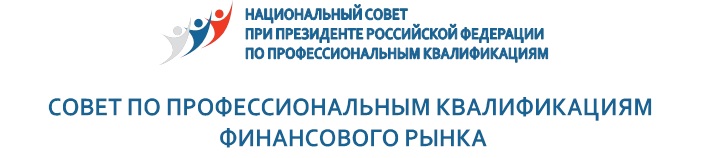 ПОЛОЖЕНИЕо профессионально-общественной аккредитации образовательных программ в области экономики, управления и финансов(с изменениями и дополнениями, утвержденными решением СПКФР от 19.10.2016 г., протокол №9)Общие положения1.1. Настоящее положение определяет порядок организации и проведения профессионально-общественной аккредитации образовательных программ и распространяется на образовательные организации, реализующие образовательные программы высшего, среднего и дополнительного профессионального образования.1.2. Настоящее Положение разработано в соответствии c:статьей 96 Федерального закона от 29 декабря 2012 г. № 273-ФЗ «Об образовании в Российской Федерации»; Базовыми принципами профессионально-общественной  аккредитации профессиональных образовательных программ в рамках деятельности Национального совета при Президенте Российской Федерации по профессиональным квалификациям (Утверждены Председателем Национального совета при Президенте Российской Федерации по профессиональным квалификациям А.Н.Шохиным 20 апреля 2015 г.);Порядком отбора, мониторинга и контроля деятельности организаций, осуществляющих профессионально-общественную аккредитацию профессиональных образовательных программ (Утвержден решением Национального совета при Президенте Российской Федерации по профессиональным квалификациям, протокол № 10 от 20 мая 2015 г.);Порядком проведения профессионально-общественной аккредитации профессиональных образовательных программ, оформления ее результатов и представления информации в Национальный совет при Президенте Российской Федерации  по профессиональным квалификациям (Утвержден решением Национального совета при Президенте Российской Федерации по профессиональным квалификациям, протокол № 10 от 20 мая 2015 г.); Решением Национального совета при Президенте Российской Федерации по профессиональным квалификациям по вопросу создания Совета по профессиональным квалификациям финансового рынка от 29.07.2014 года;Решением Национального совета при Президенте Российской Федерации по профессиональным квалификациям об определении в качестве организации, осуществляющей функции Совета по профессиональным квалификациям финансового рынка Ассоциацию участников финансового рынка «Совет по развитию профессиональных квалификаций» от 20.05.2015 г.;Решением Национального совета при Президенте Российской Федерации по профессиональным квалификациям о включении организации Ассоциация участников финансового рынка «Совет по развитию профессиональных квалификаций» как аккредитующей организации в Национальный реестр профессионально-общественной аккредитации (протокол №12 от 30.09.2015 г.).1.3. Профессионально-общественная аккредитация образовательных программ (далее – ПОА) – это оценка и признание высокого качества реализации образовательных программ и подготовки специалистов на соответствие требованиям профессиональных стандартов к специалистам,  служащим соответствующего профиля.1.4. Решением Национального совета при Президенте Российской Федерации по профессиональным квалификациям (Протокол №10 от 20 мая 2015 г.) полномочиями Совета по профессиональным квалификациям финансового рынка наделена Ассоциация участников финансового рынка «Совет по развитию профессиональных квалификаций» (далее – Аккредитующая организация), в том числе, полномочиями по организации деятельности по ПОА образовательных программ для специалистов финансового рынка, и включена в Национальный реестр ПОА (Протокол №12 от 30 сентября 2015 г.). 1.5. Аккредитующая организация создает Аккредитационный совет – постоянно действующий коллегиальный орган, в который входят представители профессиональных сообществ, работодателей и образовательных организаций. Цель его работы – принятие итогового решения о профессионально-общественной аккредитации образовательных программ. 1.6. Образовательная программа - комплекс основных характеристик образования (объем, содержание, планируемые результаты), организационно-педагогических условий и форм аттестации, который представлен в виде учебного плана, календарного учебного графика, рабочих программ учебных курсов, дисциплин (модулей), иных компонентов, а также оценочных и методических материалов.1.7. В основе ПОА лежит аккредитационная экспертиза. Аккредитационная экспертиза – процедура оценки образовательной программы, основанная на анализе информации о соответствии аккредитуемой образовательной программы установленным критериям ПОА. Аккредитационная экспертиза проводится комиссией независимых экспертов, которую создает Аккредитующая организация, путем камеральной проверки и последующего очного визита. При наличии государственной аккредитации оценке подлежат: - для образовательных программ высшего образования (ВО)  только вариативные части таких программ, - для программ среднего профессионального образования (СПО) дисциплины профессиональных модулей вариативных частей, определяемые образовательной организацией самостоятельно с ориентацией на рынок труда. Основным источником информации при проведении аккредитационной экспертизы является Отчет по самообследованию образовательной программы, а также документы,  подтверждающие заявленные в отчете факты. 1.8. Аккредитационная экспертиза проводится экспертной комиссией, которую создает Аккредитующая организация из числа экспертов, внесенных в Реестр экспертов по проведению ПОА (далее  - Реестр экспертов ПОА), путем камеральной проверки представленных документов и последующего очного визита в образовательную организацию. Экспертом является физическое лицо, специалист, отвечающий соответствующим требованиям Аккредитующей организации и внесенный  в Реестр экспертов ПОА.По качественному составу комиссия должна включать представителей образовательных организаций, общественно - профессиональных сообществ, работодателей и их объединений, из расчета три эксперта на одну образовательную программу. Включение в комиссию экспертов, местом работы которых является аккредитуемая организация, не допускается.1.9. Камеральная проверка - совокупность мероприятий по оценке соответствия образовательной программы установленным критериям, проводимых экспертами заочно. Камеральная проверка завершается очным визитом в образовательную организацию. Очный визит необходим для анализа информации об аккредитуемой образовательной программе в части тех критериев, информация по которым не может быть представлена на сайте организации, осуществляющей образовательную деятельность, или с использованием иных способов дистанционной передачи информации. 1.10. Основными объектами профессионально-общественной аккредитации являются образовательные программы экономического и управленческого профиля (укрупненная группа направлений подготовки 080000 «Экономика и управление»), в том числе: – образовательные программы среднего профессионального образования, реализуемые в соответствии с Федеральными государственными образовательными стандартами среднего профессионального образования; – образовательные программы высшего образования - программы бакалавриата и магистратуры, программы подготовки научно-педагогических кадров в аспирантуре, реализуемые в соответствии с Федеральными государственными образовательными стандартами высшего образования и собственными образовательными стандартами вуза; – программы дополнительного профессионального образования. 1.11. Аккредитующие организации могут передавать полномочия по проведению ПОА другой организации (далее - Уполномоченная организация). Перечень передаваемых полномочий и порядок их осуществления определяется  соответствующим соглашением, заключенным между Аккредитующей и Уполномоченной организациями.Аккредитующая организация несет ответственность за качество ПОА, проводимой Уполномоченной организацией.1.12. Расходы, связанные с организацией и проведением ПОА, несет образовательная организация.2. Порядок проведения профессионально-общественной аккредитации 
образовательных программ2.1. Сроки проведения, условия и финансовое обеспечение ПОА определяются договором между Аккредитующей организацией и образовательной организацией.2.2. Профессионально-общественная аккредитация проводится на основании заявления образовательной организации на проведение ПОА образовательных программ, представленное на имя Председателя Совета по профессиональным квалификациям финансового рынка (Приложение 1). К заявлению прилагается копия лицензии на право ведения образовательной деятельности по аккредитуемым программам, свидетельство об аккредитации (государственной - при наличии и/или других видов аккредитации). 2.3. Рассмотрение заявления, установление соответствия образовательных программ профилю и требованиям Аккредитующей организации и информирование образовательной организации о проведении процедуры ПОА или о ее отклонении осуществляется в течение 14 дней со дня получения заявления.2.4. После принятия решения о проведении процедуры ПОА Аккредитующая организация и образовательная организация согласовывают стоимость услуг, график проведения аккредитационной экспертизы и подписывают договор.2.5. После подписания договора в течение 5 дней Аккредитующая организация направляет в образовательную организацию методические рекомендации по подготовке Отчета по самообследованию образовательной программы. 2.6. Проведение самообследования, подготовка Отчета по самообследованию образовательных программ и других требуемых материалов осуществляется образовательной организацией в оговоренные сроки, но не дольше, чем в течение 3 месяцев. 2.7. Отчет по самообследованию образовательных программ и необходимая документация могут быть переданы непосредственно или направлены по почте в адрес Аккредитующей организации в печатном и электронном виде на USB-флеш-накопителе (скан документов).2.8. Материалы считаются принятыми, если сотрудник Аккредитующей организации передал сотруднику образовательной организации подписанный акт приема-передачи документов. Акт приема-передачи готовится в 2-х экземплярах образовательной организацией и прикладывается к пакету предоставляемых документов.2.9. После получения затребованных материалов комиссия экспертов проводит камеральную проверку Отчета по самообследованию и материалов, представленных образовательной организацией в течение не более 1 месяца со дня получения. 2.10. Камеральная проверка завершается очным визитом в образовательную организацию. Осуществление очного визита проводится в течение 2-3 дней.Во время очного визита каждый эксперт заканчивает подготовку отчета (включая заполнение чек-листа) и экспертного заключения. По завершении экспертных работ эксперты обязаны проинформировать руководителя аккредитуемой организации о результатах аккредитационной экспертизы – ознакомить с отчетами экспертов. В день окончания очного визита эксперты передают экспертную документацию в Аккредитующую организацию.   2.11. Ответственное лицо за проведение ПОА Аккредитующей организации на основании полученной экспертной документации в течение 2 дней готовит сводную информацию, объединяющую отчеты экспертов, входящих в экспертную комиссию.2.12. После получения экспертной документации, включающей отчеты экспертов и сводную информацию по отчетам экспертов в течение 7 дней Аккредитующая организация созывает Аккредитационный совет для рассмотрения экспертных заключений и вынесения итогового решения.2.13. В итоге могут быть приняты следующие решения:– положительное решение о предоставлении аккредитационного свидетельства; – решение об отказе в предоставлении аккредитационного свидетельства.Положительное решение об аккредитации может сопровождаться рекомендациями по повышению качества образовательной программы.2.14. В случае положительного решения в течение 14 дней с момента его принятия Аккредитующая организация выдает образовательной организации свидетельство о ПОА и представляет информацию о результатах ПОА в Национальный совет при Президенте Российской Федерации по профессиональным квалификациям путем внесения информации в реестр образовательных программ, прошедших профессионально-общественную аккредитацию, который является частью Национального реестра профессионально-общественной аккредитации.2.14.1 Свидетельство о ПОА программ высшего образования и программ среднего профессионального образования выдается образовательной организации сроком на 4 года.2.14.2 Свидетельство о ПОА программ дополнительного профессионального  образования выдается образовательной организации сроком на 2 года. 2.14.3. Лишение образовательной организации государственной аккредитации автоматически влечет за собой лишение ее профессионально - общественной аккредитации.3. Апелляция3.1. Организация, осуществляющая образовательную деятельность, получившая отказ в профессионально-общественной аккредитации, может подать в Национальный совет при Президенте Российской Федерации по профессиональным квалификациям  апелляционное заявление о несогласии с решением, принятым Аккредитующей организацией, в связи с нарушением, по мнению образовательной организации, процедур проведения профессионально-общественной аккредитации.3.2. Апелляция рассматривается апелляционной комиссией, формируемой в порядке, установленном Национальным советом при Президенте Российской Федерации. 4. Группы показателей для проведения аккредитационной экспертизы образовательной программы и их оценка 4.1. Аккредитационная экспертиза проводится путем оценки следующих групп показателей: 4.1.1. Учет требований профессиональных стандартов, выраженных в форме дополнительных профессиональных компетенций, устанавливаемых образовательной организацией самостоятельно.4.1.2. Соответствие сформулированных в образовательной программе планируемых результатов освоения, выраженных в форме  учебных планов, рабочих программ учебных курсов, дисциплин (модулей), программ практики, оценочных материалов и процедур профессиональным стандартам.4.1.3. Соответствие кадровых, материально-технических, информационно-коммуникационных, учебно-методических и иных ресурсов, непосредственно влияющих на качество подготовки выпускников, будущей  профессиональной деятельности.4.1.4. Наличие спроса на подготовку специалистов по образовательной программе, в том числе, целевая подготовка.4.1.5. Востребованность выпускников (обучающихся) образовательной программы работодателями.4.1.6. Подтвержденное участие работодателей в проектировании и реализации образовательной программы, включая планируемые результаты ее освоения, оценочные материалы, учебные планы, рабочие программы, программы практики; в разработке тематики выпускных квалификационных работ, значимых для соответствующих областей профессиональной деятельности.4.1.7. Успешное прохождение выпускниками (обучающимися) процедуры независимой оценки профессиональных квалификаций (для образовательных программ, ориентированных на получение выпускниками профессиональной квалификации).4.1.8. Обеспеченность интеграции научной, производственно-технической и образовательной деятельности в соответствии с содержанием образовательных программ; признание качества образовательной деятельности организации, осуществляющей образовательную деятельность (дополнительные показатели).4.2. Оценка критериев.Оценка каждого критерия  носит экспертный характер (если показатель описательного характера) или оценивается по результатам измерения. Каждый показатель определяется степенью его выполнения и оценивается числовыми показателями, исходя из нормативных значений критериев в соответствии с Методикой оценки образовательной программы при проведении аккредитационной экспертизы.Оценка по каждому показателю вносится экспертами в чек-лист, далее суммируется по группам критериев и общая оценка вносится в экспертное заключение, на основании которого аккредитационный совет принимает решение об аккредитации или отказе.4.3. Отчет эксперта представляет собой аналитический материал, содержащий описание основных положительных сторон, замечаний и предложений по улучшению образовательной программы. В отчете эксперта содержатся:Общая характеристика образовательной организации, представившей образовательные программы на профессионально-общественную аккредитацию. Общая характеристика представленной на аккредитацию программы.Роль и место аккредитуемой образовательной программы на региональном рынке образовательных услуг. Основные выводы эксперта по аккредитуемой образовательной программе. Сводные данные по степени выполнения показателей в каждой группе критериев и соответствующей их оценкой. Основные выводы и рекомендации эксперта. 4.4. На получение положительного решения о предоставлении свидетельства о профессионально-общественной аккредитации могут претендовать образовательные программы, если степень выполнения всех групп критериев оценена экспертами не ниже 70% (не ниже 7 баллов).		Приложение 1на бланке образовательной организации с  номером и датойПредседателю Совета по профессиональным квалификациям финансового рынкаА.В. МурычевуЗАЯВЛЕНИЕо проведении профессионально-общественной аккредитации образовательных программ_________________________________________________________________________________________________________________________название образовательное организациипросит провести профессионально-общественную аккредитацию образовательных программ:Расходы, связанные с организацией и проведением профессионально-общественной аккредитации образовательных программ обязуемся взять на себя.Приложения к заявлению: копия лицензии на право ведения образовательной деятельности по аккредитуемым программам, копия свидетельства об аккредитации (государственной - при наличии и/или других видов аккредитации) Ректор (руководитель образовательной организации)                                                          И.О. ФамилияМПУТВЕРЖДЕНОРешением Совета по профессиональным квалификациям финансового рынкаПротокол № 3 от 01.07.2015 г.  Для программ ВО, СПОДля программ ВО, СПОДля программ ВО, СПОДля программ ВО, СПОДля программ ВО, СПОДля программ ВО, СПОДля программ ВО, СПОДля программ ВО, СПОДля программ ВО, СПОДля программ ВО, СПОДля программ ВО, СПОНаправление подготовкиНаправление подготовкиНаименование образовательной программыНаименование образовательной программыСопоставляемые профессиональные стандарты (наименование, регистр. номер)Количество выпусков образовательной программыКоличество выпусков образовательной программыКоличество обучающихся в текущем учебном годуКоличество обучающихся в текущем учебном годуНаличие/отсутствие государственной аккредитации Наличие иных видов  аккредитации (перечислить)КодНаимено-вание Наименование образовательной программыНаименование образовательной программыСопоставляемые профессиональные стандарты (наименование, регистр. номер)Количество выпусков образовательной программыКоличество выпусков образовательной программыКоличество обучающихся в текущем учебном годуКоличество обучающихся в текущем учебном годуНаличие/отсутствие государственной аккредитации Наличие иных видов  аккредитации (перечислить)……………………Для программ ДПОДля программ ДПОДля программ ДПОДля программ ДПОДля программ ДПОДля программ ДПОДля программ ДПОДля программ ДПОДля программ ДПОДля программ ДПОДля программ ДПОНаименование образовательной программыНаименование образовательной программыНаименование образовательной программыСопоставляемые профессиональные стандарты (наименование, регистр. номер)Сопоставляемые профессиональные стандарты (наименование, регистр. номер)Сопоставляемые профессиональные стандарты (наименование, регистр. номер)Количество выпусков образовательной программыКоличество выпусков образовательной программыКоличество обучившихся (обучающихся) в текущем учебном годуКоличество выпускников, прошедших процедуру независимой оценки квалификацииНаличие иных видов  аккредитации (перечислить)…………………..…..…..